Российская Федерация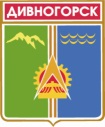 Администрация города ДивногорскаКрасноярского края П О СТ А Н О В Л Е Н И Е 22.10.2019		                             г. Дивногорск				             №193пОб утверждении Положения о порядке и перечне случаев оказания на возвратной и (или) безвозвратной основе за счет средств местного бюджета дополнительной помощи при возникновении неотложной необходимости в проведении капитального ремонта общего имущества в многоквартирных домах, расположенных на территории муниципального образования город Дивногорск  В соответствии с п. 9.3 ст. 14 Жилищного кодекса Российской Федерации, статьями 78, 78.1. Бюджетного кодекса Российской Федерации, руководствуясь ст. 43 Устава города Дивногорска,ПОСТАНОВЛЯЮ:1. Утвердить Положение  о порядке и перечне случаев оказания на возвратной и (или) безвозвратной основе за счет средств местного бюджета дополнительной помощи при возникновении неотложной необходимости в проведении капитального ремонта общего имущества в многоквартирных домах, расположенных на территории муниципального образования город Дивногорск согласно приложению к настоящему постановлению.   2. Опубликовать настоящее постановление в газете «Огни Енисея» и разместить на официальном сайте администрации города в информационно – телекоммуникационной сети «Интернет».3. Контроль исполнения постановления возложить на заместителя Главы города Урупаху В.И.4. Постановление вступает в силу в день, следующий за днем его официального опубликования. Глава города                                                                                                   Е.Е.Оль Приложение к постановлениюадминистрации города Дивногорска от 22.10. 2019 г. № 193п ПОЛОЖЕНИЕо порядке и перечне случаев оказания на возвратной и (или) безвозвратной основе за счет средств местного бюджета дополнительной помощи при возникновении неотложной необходимости в проведении капитального ремонта общего имущества в многоквартирных домах, расположенных на территории муниципального образования город ДивногорскНастоящее Положение устанавливает порядок и перечень случаев оказания на возвратной и (или) безвозвратной основе за счет средств местного бюджета дополнительной помощи при возникновении неотложной необходимости в проведении капитального ремонта общего имущества в многоквартирных домах, расположенных на территории муниципального образования город Дивногорск (далее - «капитальный ремонт») и определяет условия предоставления такой помощи.Настоящее Положение применяется в отношении многоквартирных домов, включенных в краевую программу «Об утверждении региональной программы капитального ремонта общего имущества в многоквартирных домах, расположенных на территории Красноярского края» (далее - «краевая программа») и пострадавших в результате следующих случаев: аварии, опасного природного явления, катастрофы, стихийного или иного бедствия (далее - «чрезвычайная ситуация»).Под неотложной необходимостью в проведении капитального ремонта в рамках настоящего Положения понимаются случаи, требующие срочного проведения капитального ремонта в целях ликвидации последствий чрезвычайной ситуации, при этом перечень услуг и (или) работ по капитальному ремонту определяется частью 1 статьи 166 Жилищного кодекса Российской Федерации.Дополнительная помощь за счет средств местного бюджета при возникновении неотложной необходимости в проведении капитального ремонта (далее - «дополнительная помощь») оказывается независимо от способа формирования собственниками помещений в многоквартирном доме фонда капитального ремонта.Дополнительная помощь из местного бюджета предоставляется в форме субсидий в целях частичного финансового обеспечения расходов на проведение капитального ремонта при возникновении неотложной необходимости.Получателями субсидии являются (далее - получатели субсидии):региональный оператор, в случае, если собственники помещений многоквартирного дома, пострадавшего в результате чрезвычайной ситуации, формируют фонд капитального ремонта на счете регионального оператора;товарищества собственников жилья, жилищные кооперативы, управляющие организации, осуществляющие управление многоквартирным домом (далее - «владелец специального счета») в случае, если собственники помещений многоквартирного дома, пострадавшего в результате чрезвычайной ситуации, формируют фонд капитального ремонта на специальном счете.6. Субсидия предоставляется за счет средств местного бюджета в пределах бюджетных ассигнований, предусмотренных решением о бюджете на соответствующий финансовый год и плановый период, и лимитов бюджетных обязательств, доведенных в установленном порядке до муниципального казенного учреждения «Городское хозяйство» города Дивногорска (далее – уполномоченный орган), на цели, указанные в пункте 5 настоящего Положения.  7. Условиями предоставления субсидии является:наличие решения, принятого в установленном законодательством порядке, о введении режима чрезвычайной ситуации на территории муниципального образования, на которой расположен пострадавший в результате чрезвычайной ситуации многоквартирный дом;недостаточность средств фонда капитального ремонта для ликвидации последствий чрезвычайной ситуации в соответствии с частью 6 статьи 189 Жилищного кодекса Российской Федерации;недостаточность средств на специальном счете, предназначенном для перечисления средств на проведение капитального ремонта общего имущества в многоквартирном доме и открытом в кредитной организации (далее - специальный счет) для ликвидации последствий чрезвычайной ситуации.8. Субсидии предоставляются получателям, которые на первое число месяца, предшествующего месяцу подачи заявления, отвечают следующим требованиям:отсутствие у получателя неисполненной обязанности по уплате налогов, сборов, страховых взносов, пеней, штрафов, процентов, подлежащих уплате в соответствии с законодательством Российской Федерации о налогах и сборах;отсутствие у получателя просроченной задолженности по возврату в местный бюджет субсидий, бюджетных инвестиций, предоставленных, в том числе в соответствии с иными правовыми актами, и иная просроченная задолженность перед местным бюджетом;получатели не должны находиться в процессе реорганизации, ликвидации, банкротства;получатели не должны являться иностранными юридическими лицами, а также российскими юридическими лицами, в уставном (складочном) капитале которых доля участия иностранных юридических лиц, местом регистрации которых является государство или территория, включенные в утверждаемый Министерством финансов Российской Федерации перечень государств и территорий, предоставляющих льготный налоговый режим налогообложения и (или) не предусматривающих раскрытия и предоставления информации при проведении финансовых операций (офшорные зоны) в отношении таких юридических лиц, в совокупности превышает 50 процентов;получатели не должны получать средства из местного бюджета на основании иных муниципальных правовых актов на цель, указанную в пункте 5 Положения;Не допускается приобретение за счет полученных в качестве субсидии средств иностранной валюты, за исключением операций, осуществляемых в соответствии с валютным законодательством Российской Федерации при закупке (поставке) высокотехнологичного импортного оборудования, сырья и комплектующих изделий, а также связанных с достижением целей предоставления этих средств иных операций, определенных правовым актом.9. Получатели субсидии направляют в уполномоченный орган заявление по форме, предусмотренной в Приложении 1 к настоящему Положению.К заявлению прилагаются следующие документы: 1) справка регионального оператора, содержащая сведения об объеме средств регионального оператора для ликвидации последствий чрезвычайной ситуации; 2) справка банка о размере денежных средств, находящихся на специальном счете (в случае формирования фонда капитального ремонта на специальном счете);3) копия акта обследования многоквартирного дома, подтверждающего повреждение общего имущества в многоквартирном доме в результате возникновения чрезвычайной ситуации, подписанного представителями администрации города Дивногорска 	 и лицом, осуществляющим управление многоквартирным домом или оказание услуг и (или) выполнение работ по содержанию и ремонту многоквартирного дома;4) сметная документация, подтверждающая объем необходимых средств для ликвидации последствий чрезвычайной ситуации; Не позднее 10 рабочих дней со дня предоставления документов, указанных в пункте 9 Положения, уполномоченный орган рассматривает заявление о предоставлении дополнительной помощи и принимает решение об оказании дополнительной помощи либо об отказе в предоставлении такой помощи.11. Основанием для отказа в предоставлении дополнительной помощи является: недостоверность предоставленных сведений, содержащихся в документах, предусмотренных пунктом 9 Положения;несоответствие получателя условиям, указанным в пункте 8 Положения; несоответствие представленных получателем субсидии документов требованиям, определенным пунктом 9 Положения, или непредставление (предоставление не в полном объеме) указанных документов;12. В случае принятия решения об отказе в предоставлении субсидии уполномоченный орган в течение 10 рабочих дней с даты принятия решения направляет получателю уведомление об отказе в предоставлении субсидии с указанием причины принятия такого решения.13. В случае принятия решения о предоставлении субсидии уполномоченный орган	 готовит	проект соответствующего правового акта о необходимости выделения бюджетных средств.14. Расчет размера субсидии производится по формуле: С = Ст – Сс где: С – субсидия из местного бюджета; Ст - стоимость оказания услуг и (или) выполнения работ по капитальному ремонту в целях ликвидации последствий чрезвычайной ситуации;Сс – средства собственников помещений в многоквартирном доме для ликвидации последствий чрезвычайной ситуации (на счете регионального оператора или на специальном счете, исходя из способа формирования фонда капитального ремонта). Размер субсидии из местного бюджета не должен превышать 50 % от общих затрат на проведение капитального ремонта, указанных в сметной документации.15. Основанием предоставления дополнительной помощи является соглашение, заключенное между уполномоченным органом и получателем субсидии.Уполномоченный орган направляет проект соглашения получателю субсидии в течение 5 рабочих дней с момента принятия решения о предоставлении субсидии.Получатель субсидии в течение 3 рабочих дней с момента получения проекта соглашения подписывает его и возвращает в администрацию города Дивногорска.Перечисление субсидии производится не позднее 10 рабочих дней с момента принятия уполномоченным органом решения о предоставлении дополнительной помощи.16. Получатель субсидии предоставляет в уполномоченный орган отчет об использовании субсидии в порядке и сроки по форме, установленной соглашением о предоставлении дополнительной помощи.16.1. Ответственность за целевое использование полученных средств субсидии возлагается на уполномоченный орган и получателей субсидии.  17. Контроль за соблюдением условий, цели и порядка предоставления субсидии получателем субсидии осуществляется уполномоченным органом 	 и органами финансового контроля в соответствии с действующим законодательством Российской Федерации.18. При неиспользовании субсидий в отчетном финансовом году их остатки в соответствии с действующим законодательством подлежат возврату в текущем финансовом году.19. Уполномоченным органом и органами финансового контроля в соответствии с соглашениями о предоставлении дополнительной помощи осуществляются проверки соблюдения условий, целей и порядка их предоставления.20. В случае нарушения получателем субсидий условий, установленных при их предоставлении, указанные субсидии подлежат возврату в доход местного бюджета в течение 30 дней с даты обнаружения соответствующего нарушения.Уполномоченный орган, в соответствии с действующим законодательством принимают меры по своевременному возврату субсидий, в том числе обращается в суд с исковыми заявлениями.Приложение № 1 к положению о порядкеи перечне случаев оказания на возвратнойи (или) безвозвратной основе за счет средствместного бюджета дополнительной помощипри возникновении неотложной необходимостив проведении капитального ремонта общего имуществав многоквартирных домах, расположенных на территориимуниципального образования город ДивногорскЗАЯВЛЕНИЕДля частичного финансового обеспечения расходов на проведение капитального ремонта при возникновении неотложной необходимости прошу предоставить субсидию в сумме _______________________ рублей, для проведения работ по капитальному ремонту общего имущества следующих многоквартирных домов: Гарантирую целевое использование средств, выделенных на капитальный ремонт указанных объектов. Прошу заключить соглашение на предоставление субсидий с _________________________________________________________________(полное наименование заявителя)Информация о заявителе:юридический адрес: ______________________          Телефон, факс, e-mail Банковские реквизиты: ______________________Настоящим подтверждаю, что в отношении ________________________ не проводится процедура ликвидации, банкротства, реорганизации, отсутствуют решения арбитражных судов о признании ________________ несостоятельным (банкротом) и об открытии конкурсного производства; _______________________________ не является	иностранным	юридическим	лицом,	а	также российским юридическим лицом, в уставном (складочном) капитале которых доля участия иностранных юридических лиц, местом регистрации которых является государство или территория, включенные в утверждаемый Министерством финансов Российской Федерации перечень государств и территорий, предоставляющих льготный налоговый режим налогообложения и (или) не предусматривающих раскрытия и предоставления информации при проведении финансовых операций (оффшорные зоны) в отношении таких юридических лиц, в совокупности превышает 50 процентов.Достоверность представленной информации гарантируем. Приложение: Руководитель _______________________________________________     (должность)                                                (подпись)            (расшифровка подписи) м.п. «_____» _____________ 201___ г. № п/п Адрес объекта Стоимость работ Субсидия из бюджета 1.2. Итого 